جامعة بنغازي – كلية التربية / بنغازي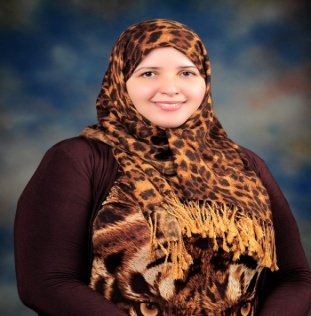 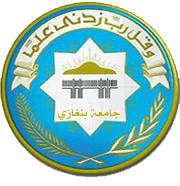 نموذج سيرة ذاتية خاص بعضو هيئة التدريس كلية التربية - جامعة بنغازيالإسم رباعي: فايدة امحمد سالم الورفلي                        المؤهل العلمي :  دكتوراه فى التربيةالتخصص الأكاديمي:  مناهج وطرق تدريس                  بلد الحصول على المؤهل: ماليزياسنة الحصول على المؤهل:  2012                              الكلية:  كلية التربيةالقسم العلمي:  العلوم التربوية والنفسية                   الدرجة العلمية: أستاذ مشاركاللغات التي تجيدها:  العربية والانجليزية                 مهارات استخدام الكمبيوتر: microfot ofice   رقم الهاتف: -     00218926154469                      البريد الإلكتروني:   faedh@yahoo.com _Faida.elwerfali@uob.edu.lyالمؤهلات العلمية:الخبرة العملية.المنشورات العلمية:1_المؤتمرات و الأوراق البحثية المنشورة:أ_ المؤتمرات التي تم المشاركة فيهن : المؤتمر الدولي التاسع والعشرون التعليم الرقمي/الإلكتروني. المدرسة والجامعة الرقمية بين الحاجة والضرورة. 2020م. " استراتيجيات التعلم الإلكتروني (E -Learning   Strategies)". اتـحـاد الجـامعـات الـدولـي. تركيا.المؤتمر العلمي الأول للتربية الخاصة .2020م. " رؤية مقترحة في توظيف التكنولوجيا التعليمية المساعدة في تعليم ذوي الاعاقة البصرية". كلية التربية. المرج. جامعة بنغازي.مؤتمر الدراسات التربوية والإنسانية. 2019م. دراسة بعنوان " العنف المدرسي لدى طلبه المرحلة الثانوية بمدينة بنغازي ". جامعة العلوم الماليزية . كوالالمبور. ماليزيا.المؤتمر الأول للتطوير المهني المستمر. 2019م. " دور تحديد الاحتياجات التدريبية في تنمية الموارد البشرية " الاتحاد العام للتدريب بوزارة العمل والتأهيل. بنغازي. ليبيا.المؤتمر العلمي التربوي السادس تحت شعار " الطفولة رهان الحاضر وتحديات المستقبل. 2018م. " استخدام ملف الانجاز المهني الالكتروني E_Portfol  (نموذج للتقويم البديل ) في تقييم طالبات رياض الاطفال بكليات التربية في برامج التربية العملية " بكلية التربية أبو عيسى . جامعة الزاوية. ليبيا.المؤتمر العلمي الأول لرياض الاطفال. 2017م. تحت شعار " رياض الاطفال الواقع والمأمول في المجتمع الليبي ". " التدريس باستخدام نظرية التعلم المستند إلى الدماغ في مرحلة رياض الاطفال " كلية الآداب والعلوم الابيار. جامعة بنغازي. ليبيا.المؤتمر العلمي التربوي الاول للتعليم الخاص. 2017م. تحت شعار " من أجل تعليم خاص أفضل ". " تدريب المعلم أثناء الخدمة التعليمية ". برعاية ائتلاف التعليم الخاص بنغازي. ليبيا.المؤتمر العلمي الأول حول " من أجل إعداد معلمين مؤهلين علمياً وتربوياً " , 2017. " تصور مقترح لتطوير جودة الاداء التدريسي على ضوء معايير الجودة الشاملة للتنمية المهنية المستدامة لعضو هيئة التدريس في التعليم الجامعي ". جامعة الجبل الغربي. كلية التربية بمدينة تيجي. ليبيا.المؤتمر الدولي الثاني حول "تطوير البحث العلمي في التعليم العالي " كوالالمبور. ماليزيا. 13_ 16_ يونيو 2015. " تطوير اداء الأستاذ الجامعي في مجال البحث العلمي "ماليزيا.المؤتمر السنوي الخامس للمنظمة العربية لضمان الجودة في التعليم حول " أنماط التعليم ومعايير الرقابة على الجودة فيها " 2014. " تصور استراتيجية مقترحة لتحقيق ادارة الابداع فى مؤسسات التعليم الجامعي كأحد متطلبات الجودة الشاملة ". مسقط. سلطنة عمان.المؤتمر الدولي الأول حول خصائص وأهداف التخطيط والتقويم التربوي في التعليم العالي بليبيا , 2014. " التقويم البديل كأحد الاتجاهات الحديثة في تقويم أداء المتعلم ". جامعة الجبل الغربي. كلية التربية نالوت. ليبيا.حضور المؤتمر الدولي عن الطفولة المبكرة " نحو الاستدامة في تنمية الطفولة المبكرة فى القرن الواحد والعشرين ". 2014. والمشاركة في ورش العمل والذي عقد بعمان عاصمة المملكة الاردنية.المؤتمر السنوي الخامس للمنظمة العربية لضمان الجودة في التعليم حول "نظم الجودة وتطبيقها باستخدام أساليب تكنولوجية مبتكرة لضمان الجودة في التعليم". 2013 " التنمية المهنية لعضو هيئة التدريس الجامعي كمدخل لتحقيق الجودة التعليمية في التعليم الجامعي ". تونس.المؤتمر الدولي عن (التعليم بين تحديات الواقع ورؤى التطوير) 2012. "الاحتياجات التدريبية أثناء الخدمة التعليمية في إدارة الفصل المدرسي لمعلمي مرحلة التعليم الابتدائي بمدينة بنغازي في ليبيا". مجمع ذات العماد. طرابلس. ليبيا.المؤتمر الدولي للغة العربية بجامعة بكين في الصين بالتعاون مع كلية الدراسات الإسلامية بالجامعة الماليزية الوطنية 2011 " أهمية تدريب معلم اللغة العربية على التقنيات والوسائل التعليمية أثناء الخدمة التعليمية ". جامعة بكين. الصين.المؤتمر الدولي حول "التفكير الإبداعي والابتكار لأجل التنمية المستدامة" بالجامعة الاسلامية العالمية، عام 2011. "الاحتياجات التدريبية أثناء الخدمة التعليمية في المهارات التفكيرية لمعلمي مرحلة التعليم الابتدائي بمدينة بنغازي في ليبيا". تنظيم: قسم الدراسات العامة، الجامعة الإسلامية العالمية، ماليزيا.المؤتمر الدولي في التربية واللغة العربية. 2011. " الاحتياجات التدريبية أثناء الخدمة التعـــليمية في مجــــال التقويم والاختبار لمعلمي المرحلة الابتدائية ". لانكاوي. ماليزيا.المؤتمر الدولي العربي لضمان جودة التعليم .2011. " اهمية توظيف التعليم الإلكتروني في تحقيق الجودة في التعليم الإلكتروني ". جامعة الزرقاء. الأردن.المؤتمر الإقليمي للتعليم الإلكتروني.2011. " الاحتياجات التدريبية أثناء الخدمة التعليمية في التعليم الإلكتروني لمعلمي المرحلة الابتدائية ". دولة الكويتمؤتمر كلية الدراسات الإسلامية. 2010. " تدريب المعلم قبل وأثناء الخدمة من منظور إسلامي " كلية الدراسات الاسلامية بالجامعة الماليزية الوطنية". ماليزيا.المؤتمر الدولي عن مستقبل التربية في العالم الإسلامي. 2010. " الاحتياجات التدريبية أثناء الخدمة التعليمية في مهارات التفكير عند معلمي المرحلة الابتدائية بمدينة بنغازي في ليبيا ".  شاه علام. ماليزيا.المؤتمر الدولي حـــول مستقبل التعليم الإلكتروني. 2010. " تحديد الاحتياجات التربوية للمعلمين في مجال التقنيات التعليمية المرحلة الابتدائية بمدينة بنغازي في ليبيا". بمــدينة بــوتراجــايا. ماليزيا.المؤتمر الدولي حول مستقبل التربية في العالم الإسلامي. 2009. "الاحتياجات التدريبية للمعلمين قبل وأثناء الخدمة التعليمية".  شاه علام. ماليزيا.ب_ الاوراق البحثية المنشورة :باللغة العربية:بحث عن " فلسفة إعداد المعلم وتنميته مهنياً أثناء الخدمة التعليمية" . المجلة الليبية العالمية . العدد (53) – أكتوبر – 2021. كلية التربية المرج . جامعة بنغازي.بحث عن " رؤية فلسفية تربوية مقترحة لتجديد فلسفة التعليم في ليبيا في ظل الازمات الراهن " . مجلة أكاديمية الدراسات العليا للبحوث والدراسات العلمية . العدد (3) – يونيو – 2021 .أكاديمية الدراسات العليا المنطقة الشرقية.دراسة حول " فاعلية برنامج تدريبي في تنمية بعض المهارات الاجتماعية لدى عينة من رياض الأطفال دراسة شبه  تجريبية على عينة من أطفال الرياض في مدينة بنغازي " مجلة جامعة الزيتونة. دولة ليبيا. وزارة التعليم العالي والبحث العلمي. جامعة الزيتونة . ترهونة . العدد (38) .2021.دراسة حول " فعالية استراتيجيات التنفيس النفسي الانفعالي في خفض أعراض اضطراب مابعد الصدمة لدى عينة من الشباب بمدينة بنغازي ". مجلة المنارة العلمية . دولة ليبيا . وزارة التعليم العالي والبحث العلمي . جامعة بنغازي. كلية التربية قمينس . العدد (1) . الجزء (2) . 2020 .بحث عن " استراتيجيات التعلم الإلكتروني (E - Learning Strategies)" . مجـلــة كليـــة الكــوت الجـامعـــة للعلـوم الانسانيـة. وزارة التعليم العالي . العراق .عدد خاص بالمؤتمر الدولي التاسع والعشرون " التعليم الرقمي/الإلكتروني.المدرسة والجامعة الرقمية بين الحاجة والضرورة ". 2020. اتـحـاد الجـامعـات الـدولـي.دراسة بعنوان "معوقات تعليم مهارات التفكير الإبداعي لدى تلاميذ مرحلة التعليم الأساسي بمدينة بنغازي " نشر بمجلة كلية التربية العلمية. كلية التربية. جامعة بنغازي. العدد (6) .2018.بحث عن "" التدريس باستخدام نظرية التعلم المستند إلى الدماغ في مرحلة رياض الاطفال "نشر بمجلة العلوم والدراسات الانسانية. جامعة بنغازي. كلية الآداب والعلوم المرج. العدد (46) . 2017.بحث عن" اهمية توظيف التعليم الإلكتروني في تحقيق الجودة في التعليم الإلكتروني " نشرت في كتاب المؤتمر الدولي العربي لضمان جودة التعليم بالأردن بجامعة الزرقاء عام 2011.دراسة بعنوان " تحديد الاحتياجات التدريبية أثناء الخدمة التعليمية لمعلمي مرحلة التعليم الابتــدائي في طـــرائق التدريس " نــــشرت في مجــــــلة التربيـــــة الإسلاميـــة وتعليـــم العربيـــة , , كلية التربية , الجامعة الماليزية الوطنية . 2011 , العدد (3)، المجلد (2)..http://www.ukm.my/jiae/Current.aspxباللغة الإنجليزية:_9__ Canadian Centre of Science and Education, International Education Studies, Volume 7, Number 13 December 2014," Classroom Management: A Study on Training Needs of Primary Teachers"_10_US-China Education Review B (Earlier title: Journal of US-China Education Review, ISSN1548-6613) is published Monthly in hard copy (ISSN2161-6248) by David Publishing Company located at 1840 Industrial Drive, Suite 160, Libertyville, Illinois 60048, USA "Training Needs for Teachers in the Field of Education" Volume 1, Number 4, September 2011 (Serial Number 4) 2_ الاهتمامات البحثية والدورات وورش العمل:المشاركة في برنامج إعداد القيادات التربوية وتطوير . (أسس ومقومات الأدارة التربوية الحديثة ). ( مفاهيم القيادة والأدارة الحديثة وأنماطها ) . ( 2022 ) .وزارة الخدمة المدنية . المعهد الوطني للأدارة . بنغازي .المشاركة في ندون "العُرف الاجتماعي في الميزان " ( 2022 ) . " العرف الأجتماعي من منظور نفسي وتربوي " . كلية القانون .جامعة بلاغراد. بنغازي .المشاركة في لندوة الحوارية عن الاتفاقية الدولية لذوي الإعاقة بين المضمون والتطبيق . "ذوي الاعاقة في التعليم العالي "  .( 2022 ). برعاية المجلس الوطني للحريات العامة .جامعة السلام الدولية .المحاضرة الافتتاحية بعنوان "التغيرات السلوكية والنفسية التي طرأت على الناس في فترة كورونا" .في المؤتمر العلمي الدولي الاول لقسم العلوم التربوية والنفسية (جائحة كورونا COVED-19 وتداعياتها التربوية والنفسية والاجتماعية) 23-24/3/2022. قسم العلوم التربوية والنفسية . كلية التربية . جامعة ميسان  .وزارة التعليم العالي والبحث العلمي. جمهورية العراق  الاشراف على ورشة عمل " التطوير المقرري " من خلال مكتب الدراسات العليا والتعاون مع مكتب الجودة بكلية التربية جامعة بنغازي. 2021 . المشاركة في الندوة الحوارية حول إعداد أختصاصي تكنولوجيا التعليم في المؤسسات التعليمية .2021 . " التدريس في التعليم الالكتروني " . إدارة التفتيش التربوي بوزارة التعليم بالتعاون مع كلية التربية جامعة بنغازي .المشاركة في البرنامج التدريبي (بوابة التميز في الدعم والإرشاد النفس  والخدمة الاجتماعية ) . 2021. " الخصائص النمائية لمرحلتي الطفولة والمراهقة " . إدارة الخدمة النفسية والاجتماعية . وزارة التعليم . الاعداد والاشراف على البرنامج التدريبي الخاص بالمفتشين التربويين الجدد بمكتب التفتيش التربوي . 2021 . " أستراتيجيات التدريس النشط " . إدارة التفتيش التربوي بوزارة التعليم بالتعاون مع كلية التربية جامعة بنغازي .المشاركة في الدورة التمهيدية في التكوين العام لمدربي الاكاديميات ومدارس الناشئين . 2021 . " استراتيجيات التعامل مع الأطفال والمراهقين وفق خصائهم النمائية " . برعاية الأكاديمية الأولمبية اللبيبة وإدارة الشباب والرياضة.بنغازي . المشاركة في دورة المعد النفسي الرياضي. 2020. برعاية الأكاديمية الأولمبية اللبيبة وإدارة الشباب والرياضة.بنغازي.محاضرة توعوية. (( الحوار الاسري )) . 2020. بالتعاون مع وزارة الشئون الاجتماعية. صندوق دعم الزواج. بنغازي.محاضرة توعوية . (( دور الاسرة في صقل شخصية الطفل )). 2020. بالتعاون مع وزارة الشئون الاجتماعية. صندوق دعم الزواج. بنغازي.ندوة حول " أثر البيئة في تنمية الطفل الكفيف " . 2020 . شاركت بموضوع " سلبية تدخل غير الوالدين في تربية الأبناء " المنظمة الليبية لحقوق ذوي الإعاقة البصرية . مركز وهبي البوري . بنغازي . محاضرة تدريبية عن " مهارات التدريس الجامعي " . 2020 . تحت اشراف مركز التطوير الاكاديمي والتدريب بجامعة بنغازي .حضور ورشة تدريبية عن (( قياس الكفاءة الداخلية للمؤسسة التعليمية )) . 2019. مؤتمر الدراسات التربوية والإنسانية. كوالالمبور. ماليزيا.حضور ورشة تدريبية عن (( تقويم البرامج التعليمية حسب منحنى CIPP)). 2019. مؤتمر الدراسات التربوية والإنسانية. كوالالمبور. ماليزيا.الاشراف والمشاركة في "الدبلوم الدولي المهني في تعديل السلوك". الاكاديمية الدولية للإنجاز. بنغازي. ليبيا.حضور ورشتين تدريبيتين عن ((حق التعليم للأطفال ذوي الاعاقة وحقوق المرأة العاملة من ذوي الاعاقة)). 2019. برعاية المنظمة الليبية للأشخاص من ذوي الاعاقة. بنغازي.المشاركة بالندوة الحوارية " الارشاد النفسي " نحو اليه تخطيطية واقعية ". 2018. عنوان الورقة " تصور مقترح لجودة اداء المرشد النفسي ". برعاية وزارة التضامن الاجتماعي.المشاركة في الملتقى الاول لذوي الاعاقة البصرية على مستوى ليبيا. 2018. عنوان الورقة " توظيف تكنولوجيا التعليم المساعدة في تعليم ذوي الاعاقة البصرية ". وزارة التضامن الاجتماعي. المنظمة الليبية لذوي الاعاقة البصرية. بنغازي.المشاركة في ندوة الموهوبين والمتفوقين. 2018. برعاية قسم العلاقات العامة بكلية الاعلام جامعة بنغازي والهيئة العامة للمتفوقين. عنوان الورقة " مناهج واستراتيجيات تدريس المتفوقين والموهوبين".المشاركة في ندوة المرشد النفسي في المؤسسات التعليمية. 2017. برعاية قسم العلاقات العامة بكلية الاعلام جامعة بنغازي ووحدة الارشاد والتوجيه النفسي بوزارة التعليم. عنوان الورقة " عوامل نجاح عمل المرشد النفسي في المؤسسات التعليمية "حضور الدورة التدريبية الخاصة بالتأهيل النطقي وعلاج عيوب الكلام تحت إشراف الخبير الاستاذ حسونة قنيوه. برعاية منظمة اليونيسيف للطفولة. 10_11/12/2017.المشاركة في الدورة التدريبية الاولى تطوير مهارات الاخصائي النفسي في المرافق الصحية , 2017 , محاضرة بعنوان " سيكولوجية الطفولة والمراهقة "، إدارة الخدمات الصحية، بنغازي.المشاركة بالدورة التدريبية لإعداد مدربين TOT لمفتشي وحدة الارشاد والتوجيه النفسي. 2017. برعاية وزارة التعليم .بنغازي. والمنظمة الليبية للإرشاد والعلاج النفسي.المشاركة بالدورة التدريبية بكلية التقنية الكهربائية والالكترونية. وكلية تقنية الهندسة الميكانيكية. بنغازي. سبتمبر. 2017. محاضرات تدريبية بعنوان " المهارات التدريسية للأستاذ الجامعي ".حضور الورشة التدريبية لإعداد المدربين الرئيسين في التعليم برعاية منظمة اليونيسيف. الحمامات. تونس. نوفمبر .2017. المشاركة بندوة " الطفولة المبكرة استثمار المستقبل" , 2016 , ورقة بعنوان " دمج الاطفال ذوى الاحتياجات الخاصة "، برعاية جامعة بنغازي، كلية التربية، قسم العلوم التربوية والنفسية، وزارة التضامن الاجتماعي، شركة التكامل للمعرفة والتدريب، بنغازي.المشاركة في الدورة التدريبية الثانية تنمية وتطوير مهارات المرشد النفسي في مدارس بنغازي , 2016 , قطاع التربية والتعليم، مكتب النشاط المدرسي، وحدة التوجيه والإرشاد النفسي، بنغازي، محاضرة " مشكلات الطفل والمراهق ".المشاركة بندوة " متطلبات الطفولة المبكرة واحتياجاتها بليبيا " , 2016 , وزارة التعليم، وزارة الشئون الاجتماعية، مركز البحوث والدراسات الاجتماعية، البيضاء.الاعداد الاشراف على ورشة عمل حول " تطوير المحتوى التعليمي لقسم العلوم التربوية والنفسية للنظام الفصلي " 23_24_25 أغسطس _ 2016 , جامعة بنغازي، كلية التربية، قسم الدراسات التربوية والنفسية.المشاركة في الدورة التدريبية الاولى لتنمية وتطوير مهارات المرشد النفسي في مدارس بنغازي خلال الفترة 29 نوفمبر _ 22 ديسمبر 2015 , قطاع التربية والتعليم، مكتب النشاط المدرسي، وحدة التوجيه والإرشاد النفسي، بنغازي، "محاضرة أساسيات الارشاد النفسي والتربوي " ومحاضرة " مشكلات المراهق ".حضور ورشة عمل ( تقنيات تقييم فعالية في السنوات الأولى ) المؤتمر الدولي عن الطفولة المبكرة " نحو الاستدامة في تنمية الطفولة المبكرة في القرن الواحد والعشرين " والذي عقد بعمان عاصمة المملكة الاردنية في الفترة 24_28 مارس 2014.حضور ورشة عمل ( إعداد البيئة التعليمية للحضانات ) المؤتمر الدولي عن الطفولة المبكرة " نحو الاستدامة في تنمية الطفولة المبكرة في القرن الواحد والعشرين " والذي عقد بعمان عاصمة المملكة الاردنية في الفترة 24_28 مارس 2014.حضور ورشة عمل ( التعلم والتطوير، ضمن نهج المونتيسوري ) المؤتمر الدولي عن الطفولة المبكرة " نحو الاستدامة في تنمية الطفولة المبكرة في القرن الواحد والعشرين " والذي عقد بعمان عاصمة المملكة الاردنية في الفترة 24_28 مارس 2014.حضور ورشة عمل تحت رعاية المنظمة العربية لضمان الجودة في التعليم عن " تعزيز الجودة من خلال ضمان الجودة الداخلية والخارجية " _ باللغة الانجليزية _ بالتعاون مع مؤسسة الاعتماد والترخيص وضمان الجودة في المانيا (ACQUIN) تحت رعاية المؤتمر السنوي الخامس للمنظمة العربية لضمان الجودة في التعليم حول "نظم الجودة وتطبيقها باستخدام أساليب تكنولوجية مبتكرة لضمان الجودة في التعليم" 11_12 ديسمبر 2013. تونس.القيام بدورة تدريبية لرفع الكفاءة المهنية لمعلمي المدرسة الليبية بالعاصمة الماليزية (كولالمبور) عام 2012.المشاركة بأوراق علمية عن ( دور السلوك الإنساني في المحافظة على البيئة ) بجريدة أخبار بنغازي عامي 2007_ 2008.المشاركة بورقة عمل عن ( لغة الحب عند الطفل ) بكلية المعلمين بنغازي عام 2008.تنظيم واعداد ندوة عن ( مشاكل الفتاة الجامعية ) بكلية المعلمين ببنغازي عام 2008.الأشراف على التدريب العملي لطلاب كلية المعلمين عام 2007 _ 2008.القيام بدورات رفع كفاءة المعلمين تحت إشراف المركز العالي لرفع كفاءة المعلمين ببنغازي من 2005 حتى 2008.المشاركة بورقة عمل عن ( أهمية المراهقة في حياة الإنسان ) بكلية المعلمين ببنغازي عام 2007.المشاركة بورقة عمل عن ( السلوك الإنساني والبيئة ) بكلية المعلمين ببنغازي عام 2006.المشاركة ببحث عن ( تدني مستوى التحصيل الدراسي ) بنقابة المعلمين بمدينة بنغازي عام 2003.المشاركة ببحث عن (هروب الطلاب من المدارس ) برعاية بيوت الشباب بمدينة بنغازي عام 2002. 2_ الكتب التي كلفت بتقييمها :3_ الجوائز وشهادات التقدير :المواد التى قمت بتدريسها لطلبه الليسانس:المواد التى قمت بتدريسها لطلبه الدراسات العليا :مجال التخصصالسنةاسم الجهة العلمية المانحة للدرجةالدرجة العلميةالتربية2012الجامعة الماليزية الوطنية _ كلية التربيةدكتوراهالتربية2003جامعة بنغازي _كلية الآداب _قسم التربية وعلم النفسماجستيرتربية وعلم النفس1994جامعة بنغازي _كلية الآداب _قسم التربية وعلم النفسالليسانسطبيعة العملأسم وعنوان جهة العملإلى سنةمن سنةعضو في لجنة تقييم برنامج الدكتوراه بقسم التربية وعلم النفس بكلية الاداب جامعة بنغازي مركز ضمان  وتقييم الجودة بوزارة التعليم -2022عضو في فريق وضع مقررات قسم التربية الخاصة بكليات التربية في ليبياوزارة التربية والتعليم-2022عضو في فريق المناهج والقياس والتقويم التربوي الخاص بمشروع تطوير نظام التعليم ( إصلاح التعليم الأساسي والثانوي في ليبيا .المجلس الوطنى للتطوير الاقتصادى والاجتماعي -2022مقدمة مقترح انشاء مكتب الخدمات الارشادية التربوية والنفسية بكلية التربية ويعمم على باقي الكليات والمعتمد من مجلس جامعة بنغازي في الاجتماع الثالث لسنة 2021كلية التربية .جامعة بنغازي-2022رئيس اللجنة التحضيرية للملتقي الثالث للنقد والادب بكلية التربيةكلية التربية . جامعة بنغازي-2022رئيس اللجنة العلمية للمؤتمر العلمي الثاني علم النفس الإيجابي رؤى وتطلعاتوزارة التربية والتعليم . إدارة الدعم والإرشاد النفسي-2021عضو في لجنة فرعية خاصة بتقييم أوضاع كليات التربية والاداب والعلوم بالجامعات الليبية بالمنطقة الشرقيةوزارة التعليم العالي-2021لجنة مراجعة لائحة الدراسات العليا بكلية التربيةكلية التربية. جامعة بنغازي-2021مدير إدارة الدراسات العليا والتدريب بكلية التربيةكلية التربية. جامعة بنغازي-2021عضو في لجنة وضع تصور برنامج الدراسات العليا بالكليةكلية التربية. جامعة بنغازي-2021عضو في اللجنة العلمية لمجلة جامعة بنغازي العلميةجامعة بنغازي-2021عضو في اللجنة العلمية لمجلة كلية التربية العلميةكلية التربية. جامعة بنغازي-2021الاعداد والاشراف على البرنامج التدريبي الخاص بـ (بوابة التميز في الدعم والإرشاد النفسي)وزارة التعليم _ إدارة الخدمات النفسية والاجتماعية20212020المنسق العام للبرنامج التدريبي للمفتشين التربويين الجددكلية التربية _ وزارة التربية والتعليم ببنغازي20212020مكتب الشباب والرياضة بالتعاون مع الاكاديمية الأولمبية الليبية فرع المنطقة الشرقيةرئيس اللجنة العلمية لدورة المعد النفسي الرياضي20202020رئيس قسم الارشاد والدعم النفسي بالوزارةانتداب لوزارة التعليم _ إدارة الخدمات النفسية والاجتماعية20212020الاشراف على رسائل ماجستيرجامعة بنغازي. كلية الآداب-2020عضو في اللجنة العليا لمركز تطوير الأداء الأكاديمي والتدريبجامعة بنغازي-2018عضو اللجنة العلمية للمؤتمر الاول للتربية الخاصةجامعة بنغازي. كلية التربية / المرج20202019عضو ورئيس اللجنة العلمية للمنظمةالمنظمة الليبية للإرشاد والعلاج النفسي-2016رئيس قسم العلوم التربوية والنفسيةكلية التربية. جامعة بنغازي20192012تدريس طلبه دراسات علياجامعة بنغازي / كلية الآداب / قسم علم النفس20192018رئيس اللجنة العلمية لندوة تأثير الحروب على الاطفال وسبل المعالجة. بنغازيالهيئة العامة للأسرة والطفل بالوزارة20192019رخصة مدرب دوليالاكاديمية الدولية للإنجاز _ ماليزيا-2019عضو في اللجنة العلمية لمؤتمر الخدمات النفسية بين الواقع والتطلعات. طرابلسالمنظمة الليبية للإرشاد والعلاج النفسي20182017تدريس طلبه دراسات علياأكاديمية الدراسات العليا بنغازي20192018عضو لجنة أعضاء هيئة التدريس مندوب عن كليات التربيةجامعة بنغازي20192016الاعداد والاشراف على ورشة تطوير المقررات الدراسية بقسم العلوم التربوية والنفسيةكلية التربية. جامعة بنغازي20182017رئيس لجنة وضع وضع مقررات شعبة التربية الخاصةكلية التربية. جامعة بنغازي20172016رئيس لجنة قبول الطلبة الجدد بالنظام الفصلي بكلية التربية جامعة بنغازيكلية التربية. جامعة بنغازي20172013رئيس اللجنة العلمية لورشة عمل حول الدعم والمساندة النفسية لأهالي مدينة بنغازيوزارة التعليم _ وحدة الارشاد والتوجيه النفسي التربوي20162016رئيس اللجنة العلمية للندوة العلمية " الطفولة المبكرة استثمار المستقبل "وزارة التضامن الاجتماعي _ كلية التربية (جامعة بنغازي)20162016رئيس لجنة قبول الطلبة الجدد بالنظام الفصلي بكلية التربية جامعة بنغازيكلية التربية. جامعة بنغازي20152014رئيس لجنة الامتحانات النهائية لنظام العام الدراسي بكلية التربية جامعة بنغازيكلية التربية. جامعة بنغازي20152014عضو في لجنة وضع تصور متكامل لبرنامج التربية العملي بالكلية للعام الدراسي 2014كلية التربية. جامعة بنغازي20142013منسقة المواد العامة (المهنية التربوية)كلية التربية. جامعة بنغازي20132012رئيس لجنة الامتحانات الجزئيةكلية التربية. جامعة بنغازي20132201رئيس لجنة الامتحانات النهائيةكلية التربية. جامعة بنغازي20132012عضو في لجنة معادلات قبول الطلبةكلية التربية. جامعة بنغازي20132012عضو في لجنة قبول طلبة قسم رياض أطفالكلية التربية. جامعة بنغازي20132012عضو في لجنة تطوير مناهج ووضع مقررات قسم العلوم التربوية والنفسيةكلية التربية. جامعة بنغازي20132012اخصائية في المجال التربوي والنفسيمؤسسة (CESVI) الايطالية (مؤسسة غير حكومية تابعة للأمم المتحدة خاصة بشئون الهجرة غير الشرعية)20132012عضو في لجنة تحكيم الاوراق البحثية المؤتمر الدولي العربي لضمان جودة التعليم بجامعة الزرقاء بالأردن20112011رئاسة قسمي معلم فصل ورياض اطفالكلية المعلمين جامعة بنغازي20082007أخصائية نفسية تربويةمدرسة براعم الثورة بالمرحلة الابتدائية20032001أسم وعنوان الجهةعنوان الكتاب  السنة2021الرياضيات من منظور تربوي 2022طبيعة الجائزة أو التقديرأسم وعنوان جهة  السنةالشباب والرياضةدرع التميز كشخصية مؤثرة في مجال الخدمات النفسية في المؤسسات التعليمية إدارة الدعم والإرشاد النفسي بوزارة التربية والتعليم20211علم النفس العام.15الموهبة والتفوق.2علم نفس الطفولة.16المدخل في تعليم الطفل.3علم النفس التربوي.17علم النفس البيئي.4علم النفس المعرفي.18علم نفس المراهقة.5الصحة النفسية.19آداب الطفل وابداعاته6العلوم السلوكية.20التقنيات التربوية وتوظيفها7تصميم برامج التربية الخاصة 21المدخل إلى التربية الخاصة8صعوبات التعلم.22حلقة نقاش "مشكلات الطفولة "في رياض الاطفال9المنهج المدرسي.23حلقة نقاش "مشكلات الطفولة والمراهقة "في الارشاد النفسي والتربوي10علم النفس اللغوي.24اضطرابات النطق والكلام11علم النفس الفسيولوجي.25طرق تدريس ذوي الاحتياجات الخاصة12نماذج التعليم والتعلم.26القياس والتقويم التربوي13طرائق التدريس العامة.27تربية الموهوبين والمتفوقين .14ثقافة الطفل.1تقويم وتطوير مناهج التربية الرياضيةالاكاديمية الليبية2طرق البحث في المناهج وطرق التدريسالاكاديمية الليبية3المناهج وطرائق التدريسكلية الآداب _ قسم علم النفس4نظريات النمو الانسانيالاكاديمية الليبية5خصائص مرحلة الطفولة ومشكلاتهاالاكاديمية الليبية6خصائص مرحلة المراهقة ومشكلاتهاالاكاديمية الليبية